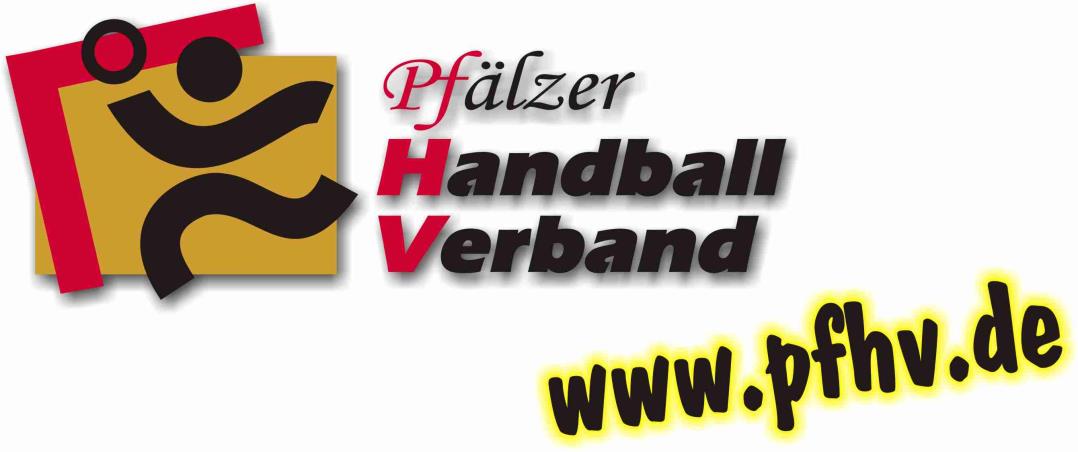 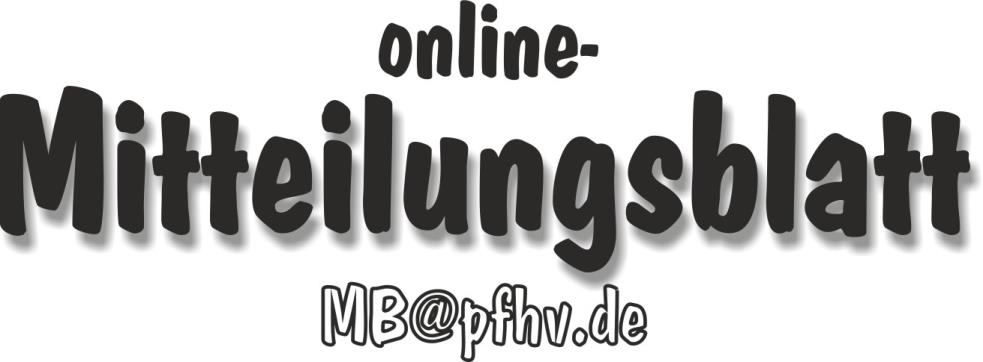 Nummer 22Stand: 01.06.2017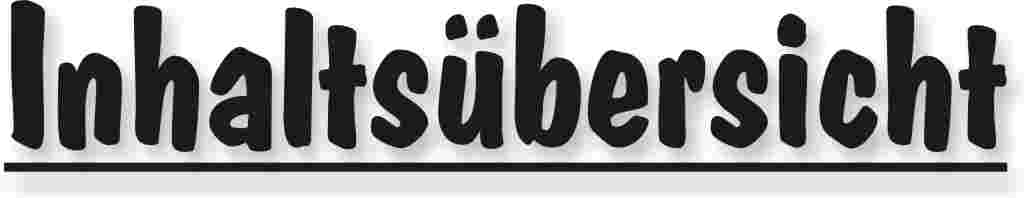 Halten Sie die Strg-Taste gedrückt und klicken in der Übersicht auf die gewünschte Seitenzahl, danach gelangen Sie direkt zur entsprechende Stelle im word-Dokument.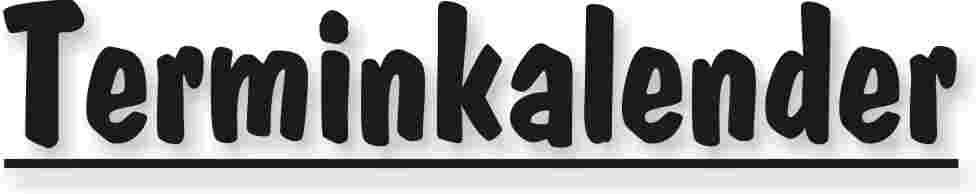 Der komplette Terminkalender kann auf der PfHV-Homepage eingesehen werden:http://www.pfhv.de/index.php/service/terminkalender 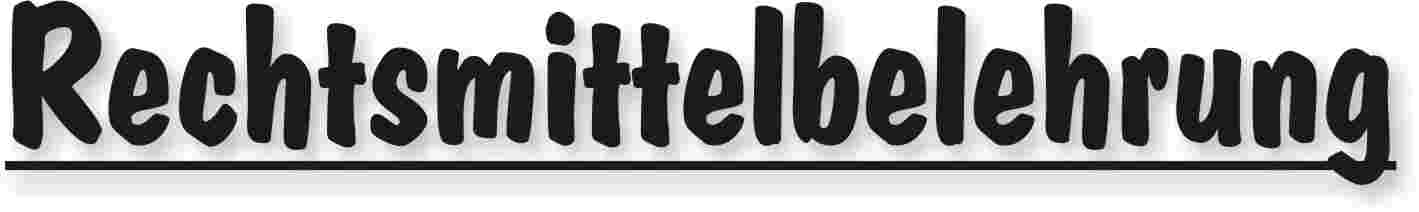 Gegen alle Sportinstanzenbescheide ist innerhalb von 14 Tagen nach Zustellung gebührenfreier doch kostenpflichtiger Einspruch zum Vorsitzenden des VSG möglich [maßgebend ist nach § 42 RO grundsätzlich das Datum des Poststempels. Der Zugang gilt am dritten Tag nach der Aufgabe als erfolgt: bei Veröffentlichung im MB gilt er mit dem dritten Tage nach der Veröffentlichung als bewirkt].Gegen Urteile des VSG ist innerhalb von 14 Tagen nach Zustellung [maßg. siehe 1.] Berufung zum VG-Vorsitzenden möglich.Gegen Urteile des Verbandsgerichtes ist innerhalb von 14 Tagen nach Zustellung [maßg.s.1.] Revision zum Vorsitzenden des DHB-Bundesgerichtes, Herrn Dr. Hans-Jörg Korte, Eickhorstweg 43, 32427 Minden möglich. Innerhalb dieser Frist sind darüber hinaus die Einzahlung der Revisionsgebühr in Höhe von EUR 500,00 und eines Auslagenvorschusses in Höhe von EUR 400,00 beim DHB nachzuweisen. Auf die weiteren Formvorschriften aus § 37 RO DHB wird ausdrücklich hingewiesen.Für alle Einsprüche, Berufungen und Revisionen gilt....Die entsprechenden Schriften sind von einem Vorstandsmitglied und dem Abteilungsleiter zu unterzeichnen. Name und Funktion des jeweiligen Unterzeichnenden müssen in Druckschrift vermerkt sein. Sie müssen einen Antrag enthalten, der eine durchführbare Entscheidung ermöglicht. Der Nachweis über die Einzahlung von Gebühr und Auslagenvorschuss ist beizufügen. Die §§ 37 ff. RO sind zu beachten.Einsprüche gegen Entscheidungen der Sportinstanzen  -  EUR 0,00 Rechtsbehelfe zum PfHV-VSG  -  EUR 30,00Berufung zum PfHV-VG  -  EUR 50,00Revision zum BG DHB:     EUR 500,00 und EUR 400,00 Auslagenvorschuss = EUR 900,00 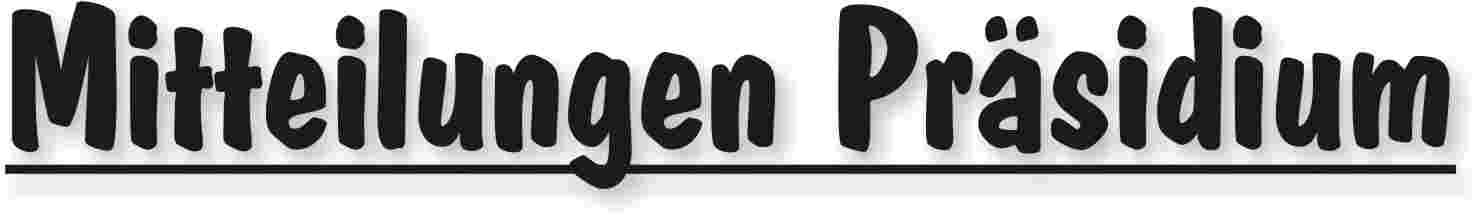 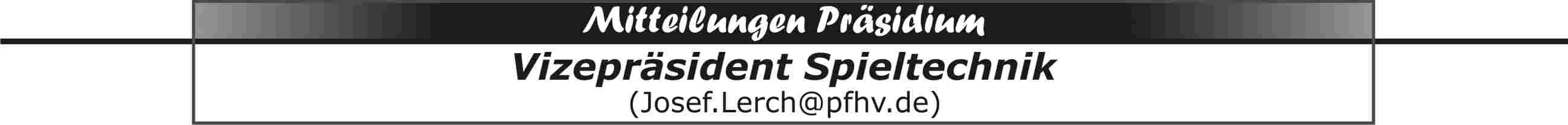 Termine10./11.6.2017: RPS-weite Qualifikation mC und wB15.6.2017: RPS-weite Qualifikation mB17.6.2017: Schulung der RPS-Vereinsadministratoren (10 Uhr)und Hallenplaner „Siebenmeter“ (13 Uhr). Pro Schulung kann jeder Verein bis zu zwei Personen melden. 17./18.6.2017: RPS-weite Qualifikation wC22.8.2017: Schulung der RPS-Mannschaftsverantwortlichen und Z/S „Siebenmeter“1.9.2017: Schulung RPS-Vereins-SR-Beobachter „Siebenmeter“ (nur Männer/Frauen ohne Jugend)JOL-QualifikationDie Qualifikationsturniere für m/wB und m/wC sind nun von der OL-RPS im SIS hinterlegt.Durchführungsbestimmungen und Saisonkalender 2017/18Die Durchführungsbestimmungen und der Saisonkalender 2017/18 wurden am 5.5.2017 vom Präsidium beschlossen und sind nun auf unserer Homepage platziert. Einige Passagen der Durchführungsbestimmungen sind noch vorläufig, z.B. Staffelleiter (je nach Wahlausgang am Verbandstag bzw. Berufung durch das Präsidium), Regelung für Klassenneueinteilung im Jugendbereich zur Rückrunde.StaffeleinteilungenDie Staffeln der Männer und Frauen sind nun eingeteilt und die Kennziffern vergeben. Der Männer- und der Frauenwart werden die Staffeln Zug um Zug im SIS anlegen. Die Staffeln sind noch nicht zur Termineingabe für die Vereine freigegeben.Antrag auf SpielberechtigungAus gegebenem Anlass weise ich darauf hin, dass nur noch das auf unserer Homepage hinterlegte Formular verwendet werden darf.Schulungen Elektronischer SpielberichtDie ausrichtenden Vereine sind verpflichtet eine Leinwand, einen Beamer und eine ausreichende Stromversorgung zur Verfügung zu stellen.Die Teilnehmer sind online anzumelden und verpflichtet einen vollständig ausgefüllten Z/S-Personalbogen und einen Laptop (mit installiertem ESB-Programm) mitzubringen. Ein Laptop kann von maximal zwei Personen genutzt werden.Do 1.6.2017, 18:30 Uhr, Referent Claudia/Joachim MetzTurnerheim TV Dudenhofen, Albrecht-Dürer-Straße 8, 67373 DudenhofenFr 2.6.2017, 17:45 Uhr, Referent Martin + Pascal SchnurrFr 2.6.2017, 19:45 Uhr, Referent Martin + Pascal SchnurrReblandhalle Kirrweiler, Unterried 6, 67489 KirrweilerSa 3.6.2017, 10:00 Uhr, Referent Martin SchnurrSportheim TV Ottersheim, 76879 OttersheimMi 7.6.2017, 19:00 Uhr, Referent Claudia/Joachim MetzIGS-Sporthalle, Jahnstraße 20, 76870 KandelDo 8.6.2017, 19:00 Uhr, Referent Josef Lerch (nur Z/S)Do 8.6.2017, 20:30 Uhr, Referent Claudia/Joachim Metz (ESB)Sportzentrum TV Hochdorf, Im Einolf 2, 67126 HochdorfSa 10.6.2017, 10:00 Uhr, Referent Ewald BrennerSKG Grethen, Schindtal 10, 67098 Bad DürkheimSa 10.6.2017, 10:00 Uhr, Referent Claudia/Joachim MetzTurnerheim TV Dudenhofen, Albrecht-Dürer-Straße 8, 67373 DudenhofenDi 13.6.2017, 18:30 Uhr, Referent Claudia/Joachim MetzTurnerheim TV Dudenhofen, Albrecht-Dürer-Straße 8, 67373 DudenhofenFr 16.6.2017, 18:00 Uhr, Referent Josef Lerch (nur Z/S)Fr 16.6.2017, 19:30 Uhr, Referent Martin Schnurr (ESB)Sportheim TV Ottersheim, 76879 OttersheimDo 22.6.2017, 18:30 Uhr, Referent Claudia/Joachim MetzTurnerheim TV Dudenhofen, Albrecht-Dürer-Straße 8, 67373 DudenhofenFr 23.6.2017, 19:30 Uhr, Referent Ewald BrennerSporthalle Dansenberg, Am Handballplatz 1, 67661 KaiserslauternSa 24.6.2017, 10:00 Uhr, Referent Ewald BrennerSKG Grethen, Schindtal 10, 67098 Bad DürkheimSa 24.6.2017, 10:00 Uhr, Referent Claudia/Joachim MetzTSG Friesenheim-Sportzentrum, Eschenbachstraße 85, 67063 LudwigshafenDi 27.6.2017, 18:30 Uhr, Referent Claudia/Joachim MetzTurnerheim TV Dudenhofen, Albrecht-Dürer-Straße 8, 67373 DudenhofenDo 29.6.2017, 18:30 Uhr, Referent Claudia/Joachim MetzTurnerheim TV Dudenhofen, Albrecht-Dürer-Straße 8, 67373 DudenhofenMi 16.8.2017, 19:00 Uhr, Referent Ewald BrennerNebenzimmer Clubhaus ASV Maxdorf, Longvicplatz 2, 67133 MaxdorfMi 23.8.2017, 19:00 Uhr, Referent Ewald BrennerNebenzimmer Clubhaus ASV Maxdorf, Longvicplatz 2, 67133 Maxdorf|Josef Lerch|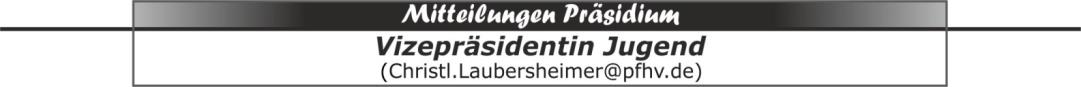 Erinnerung!!!!!Die Anmeldefrist für den Pfalzgascup 2017 wird um eine Woche bis 07. Juni verlängert. Liebe Jugendvertreter der Vereine, denkt bitte daran eure C- und B-Jugenden für den diesjährigen Pfalzgascup, falls ihr dies noch nicht getan habt, anzumelden.Also anmelden!!!!! Eure Jugendliche danken es euch.|Christl Laubersheimer|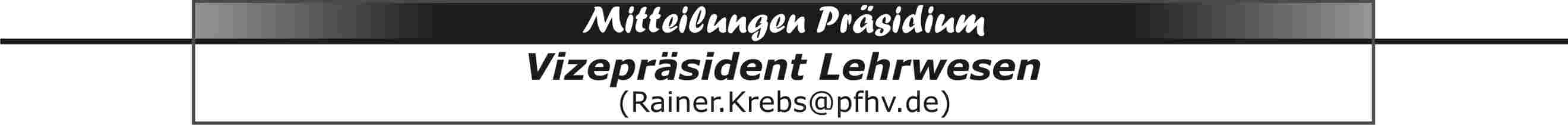 Es sind noch Plätze frei! Anmeldeschluss 09.06.2017PfHV-Trainer-Workshop 2017 vom 23.06.17 – 25.06.17in Speyer und der Wilfried-Dietrich-Halle SchifferstadtHandball facettenreich: Frauenhandball im FocusA B L A U FFreitag, 23.06.2017           Sporthalle-Ost, Speyer17.45 Uhr		Begrüßung, Organisatorisches18.30 Uhr 		Länderspiel der weibl. A-Jugend Deutschland-KroatienAnschl.		Nachbetrachtung mit den beiden National-TrainernSamstag, 24.06.2017		Wilfried-Dietrich-Halle Schifferstadt10.00-11.15 Uhr	Demo-Training der Deutschen Nationalmannschaft11.15-12.30 Uhr	Demo-Training der Kroatischen NationalmannschaftMittagspauseReferent:		Martin Fruelund Albertsen (SG BBM Bietigheim)13.30-15.00 Uhr	Verschiedene Abwehrvarianten			von der 6:0 bis zur offensiven Abwehr			vom Individuellen bis zum GruppentaktischenPAUSE			PAUSE			PAUSE15.30-17.00 Uhr	Entscheidungsspiele mit Gegenstoß			vom Individuellen bis zum GruppentaktischenSonntag, 25. Juni 2017	Wilfried-Dietrich-Halle SchifferstadtReferent		Heike Ahlgrimm (HSG Bensheim-Auerbach)			Marco Stange (TBV Lemgo)10.00-11.15 Uhr 	Möglicher Aufbau einer 3:2:1 Trainingseinheit11.15-12.15 Uhr	Torwarttraining (Marco Stange)PAUSE			PAUSE			PAUSE12.45-14.00 Uhr 	Beispiele & Varianten von spielerischem Überschlagstraining14.00-15.00 Uhr	Torwarttraining (Marco Stange)Allgemeine I n f o r m a t i o n e nLehrgangsgebühr:  120,-- EURO für den gesamten Workshop (der Eintrittspreis für das Länderspiel ist in dem Gesamtbetrag enthalten)			      40,-- EURO pro TeilBankverbindung:   PfHV,  IBAN: DE29547900000000043710Kennwort:		   Trainersymposium 2017 + NameDie Anmeldung erfolgt über unser Anmeldeformular auf unserer Homepage (Lehrwesen/Anmeldung zu den Aus-/Fortbildungen 2017).Anmeldungen sind ab sofort möglich!Anmeldeschluss:		09. Juni 2017Beschreibung:Am Trainerworkshop können alle Interessierten teilnehmen. Es werden 16 LE anerkannt (für C- und B-Lizenz-Inhaber)Der Workshop kann komplett oder nur in Teilen besucht werden. Dies bitte auf der Anmeldung vermerken.Die Kosten für das Mittagessen und das Abendessen sind vor Ort zu zahlen.Den genauen Betrag für die Essen teilen wir Ihnen mit der Anmelde-bestätigung mit.Übernachtungsmöglichkeiten in Schifferstadt: „Hotel Zur Kanne“, „Hotel Kaufmann“,  „Hotel Salischer Hof“Unsere Referenten:Martin Fruelund Albertsen (Dänemark) mit Master-Coach-LizenzHeike Ahlgrimm (HSG Bensheim-Auerbach) A-Lizenz-InhaberinMarco Stange (TBV Lemgo) A-Lizenz-Inhaber)Ausführliche Informationen über unsere Referenten finden Sie auf unserer Homepage (Lehrwesen/Fortbildung/Trainersymposium).|Klaus Bethäuser|Länderspiel am 23.06.17 in SpeyerwA-Jugend Deutschland - KroatienAm Freitag, 23.06.2017 findet um 18.30 Uhr in der Sporthalle Ost in Speyer ein Länderspiel der weiblichen A-Jugend Deutschland – Kroatien statt.Für unsere Vereine, besonders für die, die sich im weiblichen Bereich engagieren, eine gute Gelegenheit, Handball auf internationalem Top-Niveau ganz nah zu erleben!Eintrittskarten gibt es ab sofort für 5,- Euro pro Person in der Geschäftsstelle des PfHV, in der Geschäftsstelle des TSV Speyer und in der Gesundheitswerkstatt Dudenhofen.Beim Kauf von 10 Karten erhält man 1 Eintrittskarte gratis, beim Kauf von 20 Karten 2. 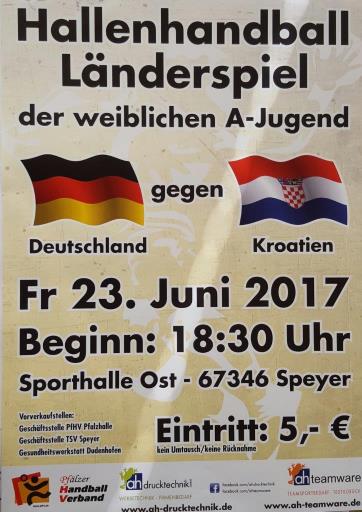 Im Auftrag des Lehrwesens|Sandra Hagedorn|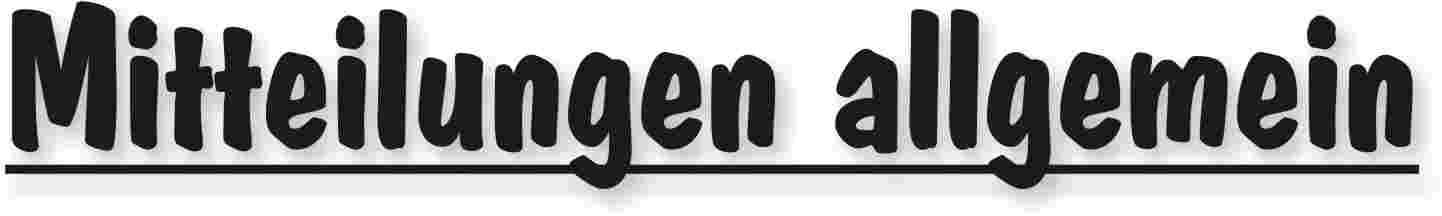 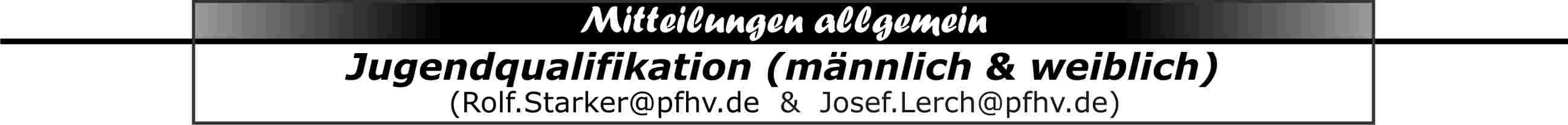 Hinweise:In der RPS-JOL werden weitere Plätze ausgespielt.In RPS-weiten Qualifikationen, am 10./11.06.2017	- männlich C und weiblich B15.06.2017		- männlich B 18.06.2017		- weiblich Ckönnen aus unserem Verband in allen Altersklassen zwei Mannschaften teilnehmen.Jugend-Verbandsligen kommen zu Saisonbeginn 2017/18 nicht zustande. mA-Jugend-Qualifikation		(Stichtag: 01.01.1999)RPS-OLmA Weiterer Verlauf:Dansenberg/Thaleischweiler und Dudenhofen/Schifferstadt, und (wegen Verzicht anderer Landesverbände) auch Eckbachtal und Kandel/Herxheim sind direkt für die RPS-OLmA qualifiziert.Falls TG Osthofen sich für die JBL qualifiziert, sind auchHochdorf und Ottersheim/Bellheim/Kuhardt/Zeiskamfür die RPS-OLmA qualifiziert.Falls nicht, bestreiten beide amDonnerstag, 15.06.2017 (Feiertag)ein Entscheidungsspiel um den letzten Platz.Der Sieger ist für die RPS-OLmA qualifiziert. Der Verlierer spielt in der JPLmA.---------------------------------------------------------------------------------------------JPLmAAlle gemeldeten Mannschaften Lingenfeld/SchwegenheimWörth/HagenbachEppstein/Maxdorf/GrethenHaßlochWaldseeMundenheim/RheingönheimKaiserslautern/WaldfischbachOffenbachHochdorf 1 oder 2 sind für die JPLmA qualifiziert.----------------------------------------------------------------------------------------mB-Jugend-Qualifikation		(Stichtag: 01.01.2001)RPS-OLmB Ergebnisse vom 25./27./28.05.2017Ott/Bell/Kuh/Zeis	 1   -   Eckbachtal 1		     24 : 25Hochdorf 1		      -   Rodalben			     30 : 11    Rodalben zurückgezogenDansenb/Thal	      -   Friesenheim 1		     12 : 25Ott/Bell/Kuh/Zeis 1   -   Dudenh/Schifferst 1	     27 : 28Eckbachtal 1	      -   Hochdorf 1		     25 : 25Rodalben		      -   Dansenb/Thal		     14 : 41    Rodalben zurückgezogenDudenh/Schifferst 1   -   Friesenheim 1		     10 : 30Friesenheim 1 	      -   Hochdorf 1		     25 : 19Eckbachtal 1	      -   Dudenhof/Schifferst 1	     24 : 33Dansenb/Thal	      -   Hochdorf 1		     20 : 25Ott/Bell/Kuh/Zeis	 1   -   Friesenheim 1		     18 : 29Dansenb/Thal	      -   Dudenhof/Schifferst 1	     24 : 25Hochdorf 1		      -   Dudenhof/Schifferst 1	     27 : 28Ott/Bell/Kuh/Zeis	 1   -   Dansenb/Thal		     28 : 17Friesenheim 1	      -   Eckbachtal 1		     27 : 17Hochdorf 1		      -   Ott/Bell/Kuh/Zeis 1	     31 : 19Dansenb/Thal	      -   Eckbachtal 1		     20 : 25Platzierungen1.	Friesenheim 1			10 : 0 Punkte2.	Dudenh/Schifferst 1		  8 : 2 Punktebeide direkt für die RPS-OLmB qualifiziert3.	Hochdorf 1				 5 : 5  Punkte4.	Eckbachtal 1			 5 : 5	 Punktebeide nehmen an der überregionalen RPS-weiten Qualifikation am 15.06.2017 teil5.	Ott/Bell/Kuh/Zeis 1		 2 : 8	 Punkte 6.	Dansenb/Thal			 0 : 10 Punkte ---------------------------------------------------------------------------------------------METROPOLREGIONHandballCup 2017Termine:Samstag, 09.09.2017		VorrundeSonntag, 10.09.2017 		EndrundeFriesenheim 1 ist für die Endrunde gesetzt.Die beiden bestplatzierten für den METROPOLREGION HandballCup gemeldeten Mannschaften aus der RPS-OLmB-Qualifikation,Dudenhofen/Schifferstadt 1 und Ottersheim/Bellheim/Kuhardt/Zeiskam 1 nehmen mindestens an der Vorrunde teil.Der Sieger der Vorrunde kommt in die Endrunde.----------------------------------------------------------------------------------------JPLmBSpielzeit:		2 x 15 Minuten; 5 Minuten HalbzeitpauseErgebnisse Gruppe 1 vom 28.05.Lingenf/Schweg		-	Haßloch			13 : 14Friesenheim 2		-	Mundenh/Rhghm		17 : 9Haßloch		 	-	Friesenheim 2		10 : 20Mundenh/Rghm		-	Lingenf/Schweg		13 : 15Haßloch			-	Mundenh/Rhgm		16 : 14Lingenf/Schweg		-	Friesenheim 2		14 : 22Platzierungen Gruppe 11.	Friesenheim 2			6 : 0 Punkte2.	Haßloch				4 : 2 Punktedirekt für die JPLmB qualifiziert3.	Lingenf/Schweg			2 : 4  Punkte4.	Mundenheim/Rhghm		0 : 6	 PunkteErgebnisse Gruppe 2 vom 27.05.Offenbach			-	Mutt/Ruchh			18 : 13Waldsee			-	Dudenhof/Schiff		21 : 14Mutterst/Ruchh	 	-	Waldsee			14 : 16Dudenhof/Schifferst	-	Offenbach			18 : 24Mutterst/Ruchh		-	Dudenhof/Schiff		15 : 15Offenbach			-	Waldsee			23 : 19Platzierungen Gruppe 21.	Offenbach				6 : 0 Punkte2.	Waldsee				4 : 2 Punktedirekt für die JPLmB qualifiziert3.	Mutterst/Ruchh			1 : 5  Punkte	nach Siebenmeterwerfen4.	Dudenhof/Schifferst 2		1 : 5	 Punkte	nach SiebenmeterwerfenErgebnisse Gruppe 3 vom 27.05.Göllheim/Eisenb		-	Hochdorf 2			13 : 14Kandel/Herxh		-	Eppst/Maxd/Greth	11 : 11Hochdorf 2		 	-	Kandel/Herxh		22 : 12Eppst/Maxd/Greth	-	Göllheim/Eisenb		12 : 13Hochdorf 2			-	Eppst/Maxd/Greth	21 : 13Göllheim/Eisenb		-	Kandel/Herxh		17 : 17Platzierungen Gruppe 31.	Hochdorf 2				6 : 0 Punkte2.	Göllheim/Eisenb			3 : 3 Punktedirekt für die JPLmB qualifiziert3.	Kandel/Herxh			2 : 4 Punkte4.	Eppst/Maxd/Greth		1 : 5	Punkte2. RundeIn der 2. Runde spielen die Gruppendritten der JPLmB-QualifikationLingenfeld/Schwegenheim, Mutterstadt/Ruchheim und Kandel/Herxheim mit denAusscheidern aus der RPS-OLmB-Qualifikation Ottersheim/Bellheim/Kuhardt/Zeiskam und Dansenberg/Thaleischweiler und einem evtl. weiteren Ausscheider unter Mitnahme evtl. Vorrundenergebnisse  amSamstag/Sonntag, 17./18.06. 2017um die restlichen 4 Plätze.---------------------------------------------------------------------------------------------mC-Jugend-Qualifikation		(Stichtag: 01.01.2003)RPS-OLmC Platzierungen1.	Friesenheim			10 : 0  Punkte2.	Hochdorf 1				 8 : 2	  Punktebeide direkt für die RPS-OLmC qualifiziert3.	Dud/Schifferst 1			 4 : 6	  Punkte	Tordifferenz  +24.	Haßloch				 4 : 6	  Punke	Tordifferenz  +/- 0beide nehmen an der überregionalen RPS-weiten Qualifikation am 10.06.2017 teil5.	Dansenb/Thal			 4 : 6	  Punkte	Tordifferenz  - 26.	Ott/Bell/Kuh/Zeis			 0 : 10 Punkte beide nehmen an der PLmC-Qualifikation am 17./18.06.2017 teil.---------------------------------------------------------------------------------------------JPLmCSpielzeit:		2 x 15 Minuten; 5 Minuten Halbzeitpause9 gemeldete Mannschaften und Ausscheider aus der RPS-OL-Qualifikation (mindestens Dansenb/Thaleischw und Ottersh/Bellh/Kuh/Zeis) spielen in drei Gruppen um 10 Plätze.Mindestens der Erst- und Zweitplatzierte sind für die JPLmC qualifiziert.Voraussichtliche Gruppeneinteilung mindestens zwei RPS-JOL-Ausscheider werdenden Gruppen noch zugeordnet):Gruppe 1			Gruppe 2				Gruppe 3Bester OL-Aussch.	Zweitbester OL-Aussch.	evtl. Drittbester OL-Aussch.Göllh/Eisenb		Eckbachtal 1			OffenbachWörth/Hagenb		Eppst/Maxdorf			Mutterst/RuchhLandau			Trifels				SpeyerTermine:Samstag/Sonntag, 17./18.06.2017In der 2. Runde am 24./25.06.2017 werden die restlichen Plätze ausgespielt.Der weitere Ablauf der Qualifikation ist vom Ergebnis der überregionalen RPS-JOL-Qualifikation am 10.06. abhängig.---------------------------------------------------------------------------------------------mD-Jugend-Qualifikation	(Stichtag: 01.01.2005)Spielzeit:		2 x 15 Minuten; 5 Minuten HalbzeitpauseJPLmD14 Mannschaften spielten in einer Vierer- und zwei Fünfergruppen 10 Plätze aus. Die Erst-/Zweit- und Drittplatzierten sind direkt qualifiziert. Die restlichen Mannschaften spielen in einer 5er-Gruppe unter Mitnahme evtl. Vorrundenergebnisse in der 2. Runde am 11.06.2017 den 10. Platz aus.Ergebnisse Gruppe 1 vom 27.05.Haßloch			-	Offenbach			15 : 8Eckbachtal			-	Speyer			13 : 20Offenbach		 	-	Eckbachtal			19 : 16Speyer			-	Haßloch			19 : 20Offenbach			-	Speyer			18 : 18Haßloch			-	Eckbachtal			31 : 15Platzierungen Gruppe 11.	Haßloch				6 : 0 Punkte2.	Speyer				4 : 2 Punkte3.	Offenbach				2 : 4  Punktealle drei Mannschaften direkt für die PLmD qualifiziert4.	Eckbachtal				0 : 6	 PunkteErgebnisse Gruppe 2 vom 27./28.05.Edigheim			-	Wörth/Hag			15 : 16Rodalben			-	Ott/Bell/Kuh/Zeis		13 : 23Göllheim/Eisenb	 	-	Edigheim			15 : 24Wörth/Hag			-	Rodalben			17 : 18Ott/Bell/Kuh/Zeis		-	Göllheim/Eisenb		28 : 10Edigheim			-	Rodalben			23 : 15Wörth/Hag			-	Ott/Bell/Kuh/Zeis		  9 : 13Rodalben			-	Göllheim/Eisenb		21 : 7Ott/Bell/Kuh/Zeis	 	-	Edigheim			18 : 17Göllheim/Eisenb		-	Wörth/Hag			  6 : 35Platzierungen Gruppe 21.	Ott/Bell/Kuh/Zeis			8 : 0 Punkte2.	Edigheim				4 : 4 Punkte	DV  +73.	Wörth/Hag				4 : 4  Punkte	DV  +/-0alle drei Mannschaften direkt für die PLmD qualifiziert4.	Rodalben				4 : 4	 Punkte	DV  -75.	Göllheim/Eisenb			0 : 8 PunkteErgebnisse Gruppe 3 vom 27./28.05.Hochdorf			-	Dansenb/Thal		26 : 11Dudenhof/Schifferst	-	Mundenh/Rhghm		21 : 12Friesenheim 1		-	Hochdorf			21 : 18Dansenb/Thal		-	Dudenhof/Schifferst	10 : 18Mundenheim/Rhghm	-	Friesenheim 1		23 : 24Hochdorf			-	Dudenhof/Schifferst	14 : 14Dansenb/Thal	 	-	Mundenheim/Rhghm	  6 : 12Dudenhof/Schifferst	-	Friesenheim 1		23 : 20Mundenheim/Rhghm	-	Hochdorf			13 : 18Friesenheim 1		-	Dansenb/Thal		29 : 15Platzierungen Gruppe 31.	Dudenhof/Schifferst			7 : 1 Punkte2.	Friesenheim 1				6 : 2 Punkte3.	Hochdorf					5 : 3  Punktealle drei Mannschaften direkt für die PLmD qualifiziert4.	Mundenheim/Rhghm			2 : 6	 Punkte5.	Dansenb/Thal				0 : 8  PunktePLmD - Runde 2 (Mitnahme der Vorrundenergebnisse)Eckbachtal			31.05. zurückgezogenRodalbenMundenh/Rhghm Göllheim/Eisenb Dansenb/Thal Termin:Samstag/Sonntag, 10./11.06.2017wB-Jugend-Qualifikation		(Stichtag: 01.01.2001)RPS-OLwB (mindestens zwei Plätze)Platzierungen1.	Friesenheim		6 : 0	Punkte2.	Mundenheim		3 : 3	Punkte   	nach Siebenmeterwerfenbeide direkt für die RPS-OLwB qualifiziert3.	Ott/Bell/Kuh/Zeisk	3 : 3	Punkte	nach Siebenmeterwerfen4.	Bornheim			0 : 6	Punktenehmen beide an der überregionalen RPS-weiten Qualifikation am 11.06.2017 teil---------------------------------------------------------------------------------------------METROPOLREGIONHandballCup 2017Termin:Samstag, 09.09.2017		VorrundeSonntag, 10.09.2017 		EndrundeDie TSG Friesenheim ist für die Endrunde gesetzt.VTV Mundenheim und SG Ottersheim/Bellheim/Kuhardt/Zeiskam sind für die Vorrunde gesetzt, da der vorgesehene Vertreter aus Südhessen zurückgezogen hat.Der Sieger der Vorrunde kommt in die Endrunde.----------------------------------------------------------------------------------------wC-Jugend-Qualifikation		(Stichtag: 01.01.2003)RPS-OLwC (mindestens zwei Plätze)Platzierungen1.	Ott/Bell/Kuh/Zeis			6 : 0	Punkte2.	Friesenheim			4 : 2	Punktebeide direkt für die RPS-OLwB qualifiziert3.	Mundenheim 			2 : 4	Punkte4.	Rheingönheim			0 : 6 Punktebeide nehmen an der überregionalen RPS-weiten Qualifikation am 18.06.2017 teil.--------------------------------------------------------------------------------------------JPLwCKeine Qualifikation erforderlich. Zu den gemeldeten 3 MannschaftenAssenh/Dannst/HochdMutterst/RuchheimWörth/Hagenbkommt maximal eine Mannschaft aus der RPS-weiten Qualifikation hinzu, sodass keine JPLwC zustande kommt. |Josef Lerch|				|Rolf Starker|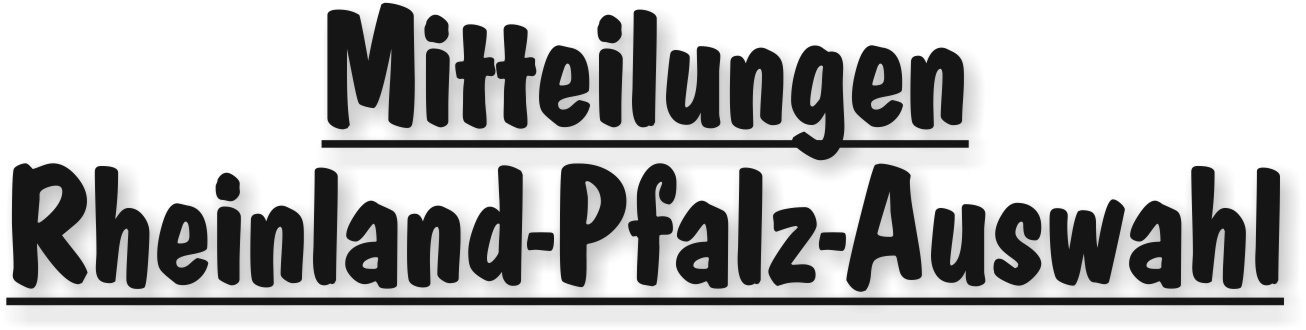 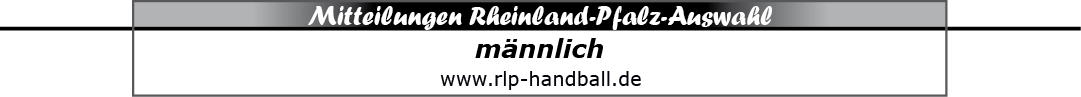 Nominierung m2002 Andreas-Hahn-Turnier in VallendarAm Samstag, 10.06.2017, findet für den RLP-StP-Jahrgang m2002 das Andreas-Hahn-Gedächtnis-Turnier 2017 mit Beteiligung der Landesverbände Mittelrhein, Rheinhessen, Rheinland und der Pfalz in der Konrad-Adenauer-SchulsporthalleSebastian-Kneipp-Straße, 56179 Vallendarstatt, welches erneut zur Sichtung zur RLP-Auswahl genutzt wird.Abfahrt  an der Pfalzhalle Haßloch :  07:30 Uhrvoraussichtliche Rückkehr:		  ca. 20:00/21:00 UhrFür das Turnier wurden vom Verbandstrainer Fotios Erifopoulos die nachfolgenden Spieler nominiert:mJ Dansenb/Thal:	   Henry Hofmann, David SpäthTSG Friesenheim:	   Paul Blohm, Mihailo Ilic, Florian König, Benjamin Lincks,  	   Maurice Mohr, Marcel Reis TV Hochdorf:		   Pierre Bechtloff, Luis Maier, Sebastian Wieland, 			   Jan-Philipp WinklermABCD Kandel/Herxh:	   Andreas JagenowTG Waldsee:		   Elias NowackAls Reserve halten sich bereit:mJ Dansenb/Thal:	   Marvin Grass, Tim LambrechtTSG Friesenheim:	   Linus Bleh, Fabio Wille, Timo StaßekSG Ott/Bell/Kuh/Zeis:	   Stefan BenzTS Rodalben:		   Kai LudyRückfragen an Foti Erifopoulos - 0151-24106955 -Spielplan (2x20 Min mit TTO)09.00 Uhr Hallenöffnung10.30 Uhr HV Rheinland	-   HV Rheinhessen11.30 Uhr Pfälzer HV		-   HV Mittelrhein13.00 Uhr HV Rheinland	-   Pfälzer HV14.00 Uhr HV Mittelrhein	-   HV Rheinhessen15.30 Uhr HV Rheinhessen 	-   Pfälzer HV16.30 Uhr HV Rheinland	-   HV Mittelrhein17.30 Uhr Siegerehrung|Rolf Starker|RLP-Stützpunkte Pfalzm2002-Termine Freitag,	09.06.2017	- 17:30 - 19:30 Uhr - TSG-Halle LU-Friesenheim (nur m2002)Samstag,	10.06.2017	- Andreas-Hahn-Turnier in Vallendar/Rheinland	 (nur m2002)-------------------------m2001 und m2002-RLP-StP-Termine Freitag,	23.06.2017	- 17:00 - 20:00 Uhr - Pfalzhalle HaßlochFreitag,	18.08.2017	- 17:00 - 20:00 Uhr - Pfalzhalle HaßlochFreitag,	01.09.2017	- 17:00 - 20:00 Uhr - Pfalzhalle HaßlochFreitag,	29.09.2017	- 17:00 - 20:00 Uhr - Pfalzhalle HaßlochTrainingsbeginn	m2002: 17:00 Uhr			m2001: 18:00 UhrTrainingsende nach Absprache mit Trainerteam-------------------------Änderungen der RLP-Stützpunkte Pfalz werden bei den Trainingseinheiten angekündigt, im MB veröffentlicht und den Spielern ggf. per Mail mitgeteilt.|Rolf Starker|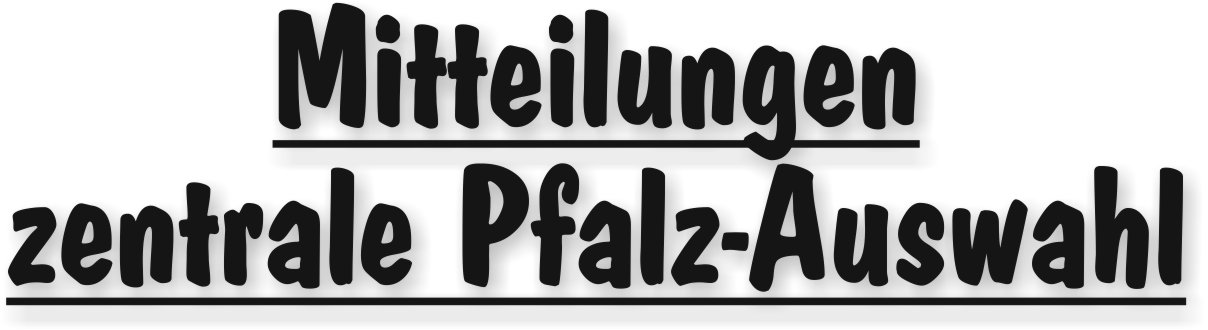 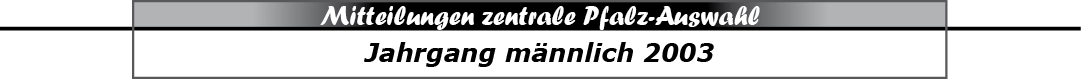 Termine bis Herbstferien 2017Mittwoch,	14.06.2017	- 17:30 - 20:30 Uhr - Pfalzhalle HaßlochMittwoch,	28.06.2017	- 17:30 - 20:30 Uhr - Pfalzhalle HaßlochMittwoch,	23.08.2017	- 17:30 - 20:30 Uhr - Pfalzhalle HaßlochMittwoch,	06.09.2017	- 17:30 - 20:30 Uhr - Pfalzhalle HaßlochMittwoch,	20.09.2017	- 17:30 - 20:30 Uhr - Pfalzhalle HaßlochÄnderungen der Termine werden bei den Trainingseinheiten angekündigt, im MB veröffentlicht und den Spielern ggf. per Mail mitgeteilt.|Rolf Starker|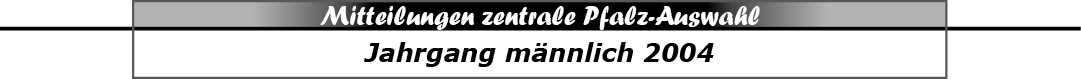 Termine bis Herbstferien 2017Mittwoch,	07.06.2017		entfälltMittwoch,	21.06.2017	- 17:30 - 20:30 Uhr - Pfalzhalle HaßlochMittwoch,	16.08.2017	- 17:30 - 20:30 Uhr - Pfalzhalle HaßlochMittwoch,	30.08.2017	- 17:30 - 20:30 Uhr - Pfalzhalle HaßlochMittwoch,	13.09.2017	- 17:30 - 20:30 Uhr - Pfalzhalle HaßlochMittwoch,	27.09.2017	- 17:30 - 20:30 Uhr - Pfalzhalle HaßlochÄnderungen der Termine werden bei den Trainingseinheiten angekündigt, im MB veröffentlicht und den Spielern ggf. per Mail mitgeteilt.|Rolf Starker|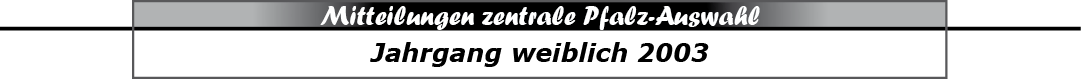 Am 10.06.2017 findet in 56073 Koblenz Moselweiß, Beatusstr. 143-147 der 
Hahn-Walter-Pokal der weiblichen Auswahl 2003 statt.Folgende Mädchen wurden vom Verbandstrainer nominiert:Reserve|Martina Benz|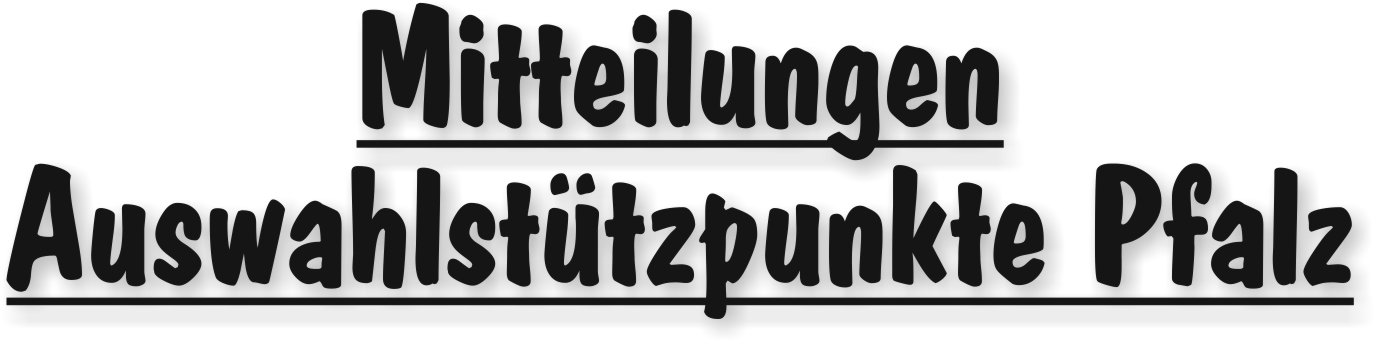 Liebe Vereine im PfHV! Wir sind weiter auf eure Unterstützung angewiesen!Wir suchen noch Hallen für das Stützpunkttraining! Der weibliche Stützpunkt ist versorgt!Bei den männlichen Stützpunkten Nord und Süd brauchen wir auch im zweiten Halbjahr wieder eure Unterstützung!  Hier die Termine:Bitte schaut in euren Hallenplänen, ob Ihr an einem der oben genannten Termine  von 9:00 Uhr - 13:00 Uhr eine Halle zur Verfügung stellen könnt und meldet Euch bei Jan Willner (jan.willner@pfhv.de). Vielen Dank für Eure Mithilfe und Euer Engagement! Nur durch dieses ist es uns möglich, die Förderung der Talente im PfHV voranzutreiben!| Jan Willner |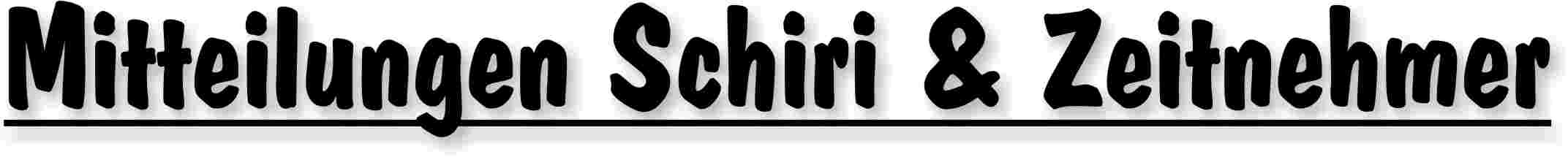 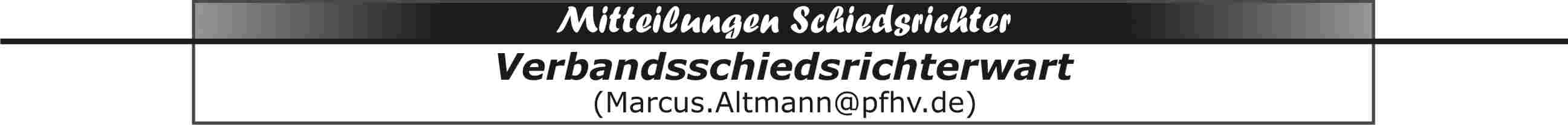 Hinweis auf die SchiedsrichtersaisonlehrgängeLiebe Sportkameradinnen und Sportkameraden,am Sonntag den 18.06.2017 und am Samstag den 24.06.2017 finden jeweils ab 9.30 Uhr auf der Bezirkssportanlage in Ludwigshafen-Edigheim  Saisonlehrgänge für Schiedsrichter statt.Eine erfolgreiche Teilnahme an einem Lehrgang ist Voraussetzung für den Einsatz als Schiedsrichter im PfHV.Bitte informieren Sie Ihre Vereinsschiedsrichter.Anmeldungen über PhoenixII.|Marcus Altmann|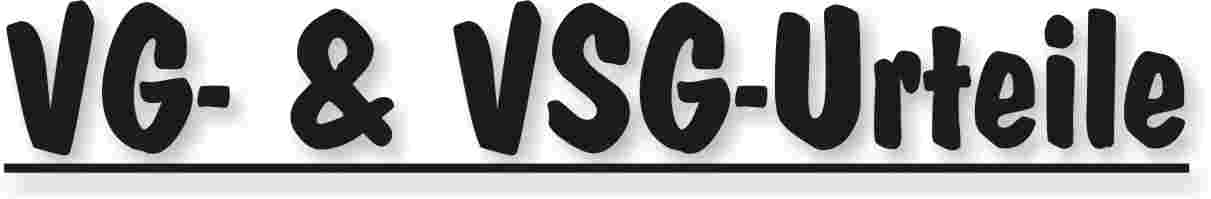 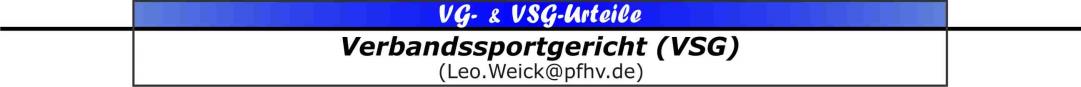 VSG-Urteil Nr.: 05-2017Verfahrensabgabe durch den Staffelleiter Manfred Nöther vom 01.05.2017 wegen Schiedsrichterbeleidigung nach dem Meisterschaftsspiels PLF Nr.: 210 129 zwischen TG Waldsee und TuS Heiligenstein am 29.04.2017 in Waldsee durch die Sekretärin Anne Fischer von der TG Waldsee, mit dem Antrag auf Bestrafung.Das VSG kam 17.05.2017 im mündlichen Verfahren in der Besetzung Christian Röller als Vorsitzender und Markus Julier und Regina Schönhöfer als Beisitzer, zu nachstehendem Urteil:Dem Antrag auf Bestrafung der Sekretärin Anne Fischer von der TG Waldsee wegen Beleidigung des Schiedsrichters Christian Wyrobisch nach dem Meisterschaftsspiel der PLF 210 129 zwischen der TG Waldsee und der TuS Heiligenstein wird nicht stattgegeben.
Verfahrenskosten sind keine angefallen.

Sachverhalt: 
Laut Aussage des Schiedsrichter Wyrobisch riss Sekretärin Anne Fischer der TG Waldsee nach Abstellen des PC in der Schiedsrichterkabine die Tür auf und beleidigte den Schiedsrichter Wyrobisch mit dem Wort „Arschloch“. Daraufhin verliess sie den Raum ohne den ESB abzuschließen. Den Abschluss des ESB übernahm der MV der TG Waldsee.

In der Stellungnahme der TG Waldsee wird diese Beleidigung jedoch bestritten und darauf hingewiesen, dass es verschiedene Provokationen gegenüber der TG Waldsee seitens des SR Wyrobisch gegeben hätte.

Dies wird auch durch die Aussage des MV Lemmert von TuS Heiligenstein bestätigt, der zudem von Beleidigungen (und unsportlichem Verhalten) seitens des SR Wyrobisch in Richtung Spielerinnen, Trainer und Spielleitung spricht. Begründung: Eine Verurteilung der Sekretärin Fischer kann nur erfolgen, wenn sowohl die Art und Weise der Beleidigung, aber auch die Unbedarftheit des Beleidigungsempfängers ohne jeden Zweifel feststeht. Die Beleidigung an sich wurde bereits bestritten. Neutrale Zeugen gibt es nicht. Die Glaubwürdigkeit des Schiedsrichters Wyrobisch ist durch verschiedene Zeugenaussagen erschüttert, die ihm provokantes Verhalten vorwerfen. Vor diesem Hintergrund ist eine Verurteilung nicht möglich, da keine der getroffenen Aussagen über jeden Zweifel erhaben ist. Nach dem Grundsatz „in dubio pro reo“ ist das Verfahren einzustellen. Die angekündigten zivilrechtlichen Schritte der Beteiligten werden durch dieses Urteil nicht beeinflusst, sportrechtlich ist eine Bestrafung nicht angezeigt. 

Kosten und Gebühren zu Lasten des PfHV.Christian Röller				Markus Julier			Regina Schönhöfer
Rechtsmittelbelehrung: Siehe Seite 4 in diesem MB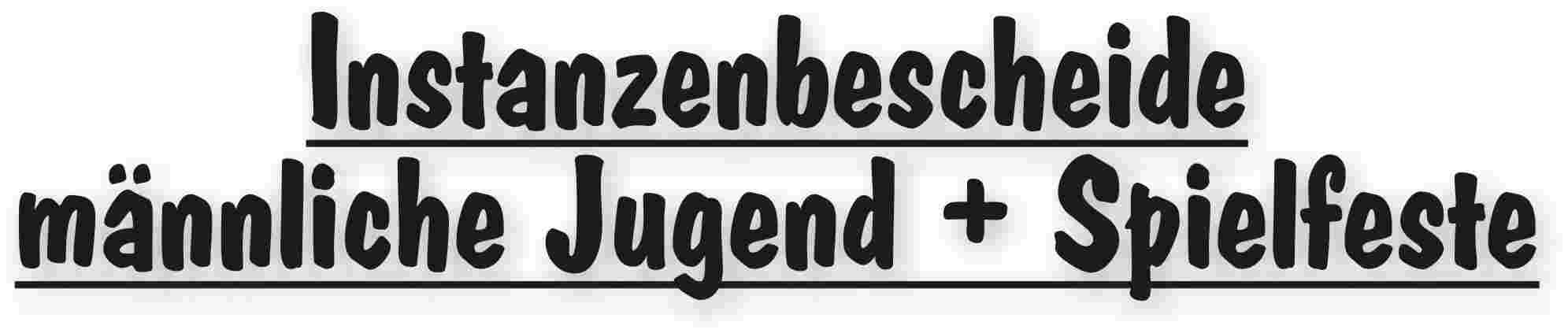 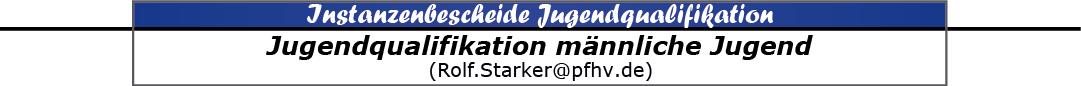 |Rolf Starker|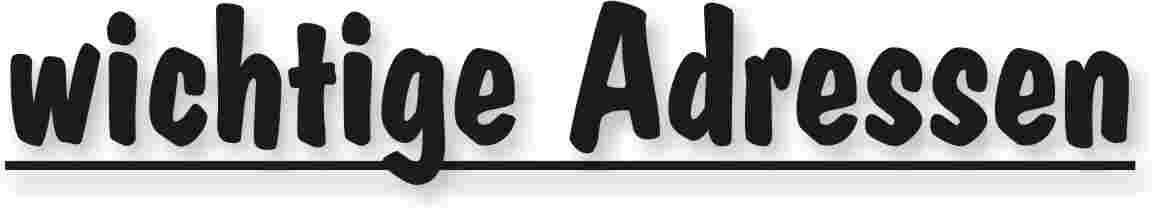 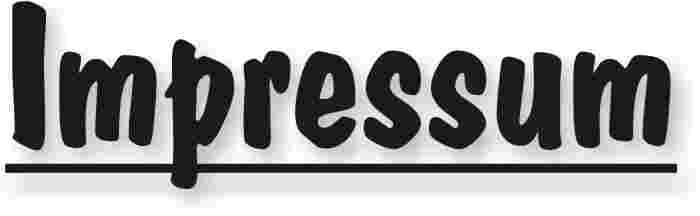 Veröffentlichung: Das Mitteilungsblatt (MB) des PfHV erscheint i.d.R. wöchentlich als online-Ausgabe. Die rechtsverbindliche Form ist das online-MB! Die gegen Aufpreis ggf. zusätzlich bestellten Print-MB sind ausschließlich ein Service. Folglich ist das Datum der online-Veröffentlichung (siehe Kopfzeile) ausschlaggebend. Das online-MB wird permanent als Download auf www.pfhv.de angeboten und satzungemäß zusätzlich versendet. Hierfür wird weiterhin der bekannte Newsletter verwendet. Achtung: Ob oder welche Adressen im Newslettersystem eingetragen werden, sprich wer das MB per Newsletter erhält, bestimmt eigenverantwortlich jeder Verein. Jeder Verein kann permanent beliebig viele E-Mail-Adressen eintragen und jederzeit wieder löschen. Den Newsletter finden Sie unter dem Direktlink: www.Newsletter.pfhv.de Verantwortung: Verantwortlich für die Zusammenstellung sind die Öffentlichkeitsbeauftragten des PfHV (Britta Flammuth  & Martin Thomas), für den Inhalt der jeweilige Unterzeichner / Autor. Kosten / Abonnement / Kündigung:Mitglieder sind (§ 6 Abs. 2 der Satzung) verpflichtet, das amtliche Mitteilungsblatt (MB) digital zu beziehen, also nicht mehr auf dem Postweg. Der Jahresbezugspreis für die online-Version beträgt pro Verein pauschal 50,00 € ohne MWSt.; es können beliebig viele Empfänger des digitalen MB ins Newslettersystem (www.Newsletter.pfhv.de) eingetragen werden. Die zusätzlich zum online-MB gegen Aufpreis bestellten Print-Exemplare können bis 15.05. zum 30.06. bzw. bis 15.11. zum 31.12. gekündigt werden. Redaktionsschluss / Meldestelle:Redaktionsschluss ist für E-Mails an die Öffentlichkeitsbeauftragten mittwochs um 17 Uhr, für Faxe/Anrufe/… an die Geschäftsstelle mittwochs um 9 Uhr. Die Öffentlichkeitsbeauftragten können nur Infos per E-Mail und in der Formatvorlage für das MB bearbeiten. Faxe/Anrufe/… bitte an die Geschäftsstelle. Bei Fragen: MBpfhv.de  oder  Geschaeftsstellepfhv.de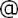 Haftungsausschluss:Bei Nichterscheinen infolge höherer Gewalt entfällt die Lieferpflicht und ein Anspruch auf Rückerstattung des Bezugspreises besteht nicht. 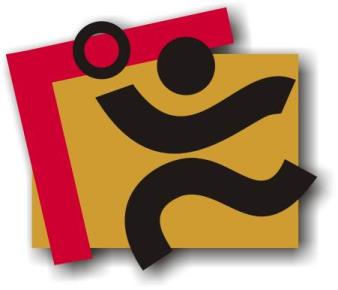 TerminkalenderSeite 3RechtsmittelbelehrungSeite 4Mitteilungen / Infos:Mitteilungen / Infos:Mitteilungen / Infos:Mitteilungen Präsidium Seite 5Mitteilungen Geschäftsstelle, ÖffentlichkeitsbeauftragteSeite 7Mitteilungen Verwaltungssystem Phoenix IISeite 8Mitteilungen PassstelleSeite 9Mitteilungen allgemein Seite 10Mitteilungen Erdinger Alkoholfrei Pfalzpokal Seite 11Mitteilungen Männer Seite 12Mitteilungen FrauenSeite 13Mitteilungen Pfalzgas-CupSeite 14Mitteilungen männliche Jugend & SpielfesteSeite 15Mitteilungen weibliche JugendSeite 17Mitteilungen Talentförderung Rheinland-Pfalz-AuswahlSeite 19Mitteilungen Talentförderung Pfalz-AuswahlSeite 21Mitteilungen Talentförderung Auswahlstützpunkte PfalzSeite 23Mitteilungen JugendsprecherSeite 25Mitteilungen Schiedsrichter & Zeitnehmer/SekretärSeite 26Mitteilungen SpieltechnikSeite 27Urteile:Urteile:Urteile:VG- & VSG-UrteileSeite 28Instanzenbescheide: fehlende SpielausweiseSeite 29Instanzenbescheide: Männer Seite 30Instanzenbescheide: FrauenSeite 31Instanzenbescheide: männliche Jugend & SpielfesteSeite 32Instanzenbescheide: weibliche JugendSeite 34Instanzenbescheide: SchiedsrichterSeite 36Spielverlegungen Seite 38SonstigesSeite 40wichtige AdressenSeite 41ImpressumSeite 42TagDatumvonbisVeranstaltung (Pfälzer Handball-Verband)Fr02.06.1717:3020:00RLP-Auswahl: Stützpunkttraining w01-03 (LLZ Haßloch)Fr02.06.1717:45Schulung "Elektronischer Spielbericht" in Kirrweiler (Reblandhalle)Fr02.06.1719:45Schulung "Elektronischer Spielbericht" in Kirrweiler (Reblandhalle)Sa03.06.1710:00Schulung "Elektronischer Spielbericht" in Ottersheim (TV Ottersheim)Do06.06.1718:00Schulung "Elektronischer Spielbericht" in Dudenhofen (Turnerheim)Mi07.06.1719:00Schulung "Elektronischer Spielbericht" in Kandel (IGS-Sporthalle)Sa10.06.1710:00Schulung "Elektronischer Spielbericht" in Bad Dürkheim (SKG Grethen)Sa10.06.1710:00Schulung "Elektronischer Spielbericht" in Dudenhofen (Turnerheim)Sa10.06.177:30AbfahrtAuswahl w2003 u. m2002: Hahn-Walter Pokal in Moselweiß u. VallendarSa10.06.179:0013:00Eingangssichtung w2006 in BornheimDi13.06.1718:00Schulung "Elektronischer Spielbericht" in Dudenhofen (Turnerheim)Mi14.06.1717:3020:30Auswahl (zentral): m2003 Training in Haßloch (LLZ Haßloch)Do15.06.17Feiertag in RLP: FronleichnamFr16.06.1717:3020:00RLP-Auswahl: Stützpunkttraining w01-03 (LLZ Haßloch)So18.06.179:30Saisonvorbereitungslehrgang Schiedsrichter in LU-Edigheim (Bezirkssportanl.)Mo19.06.1717:3020:30Auswahl (zentral): w2004 Training in Haßloch (LLZ Haßloch)Do22.06.1718:00Schulung "Elektronischer Spielbericht" in Dudenhofen (Turnerheim)Fr23.06.1717:0019:00Auswahl (zentral): m2002 Training in Haßloch (LLZ Haßloch)Fr23.06.1718:0020:00RLP-Auswahl: Stützpunkttraining m01 (LLZ Haßloch)Fr23.06.1719:30Schulung "Elektronischer Spielbericht" in Dansenberg (Sporthalle)Sa24.06.179:0013:00PfHV-Auswahlstützpunkte männlich und weiblich (div. Orte, siehe Homepage)Sa24.06.179:30Saisonvorbereitungslehrgang Schiedsrichter in LU-Edigheim (Bezirkssportanl.)Sa24.06.1710:00Schulung "Elektronischer Spielbericht" in LudwigshafenSa24.06.1710:00Schulung "Elektronischer Spielbericht" in Bad Dürkheim (SKG Grethen)Mo26.06.1717:3020:30Auswahl (zentral): w2004 Training in Haßloch (LLZ Haßloch)Di27.06.1718:00Schulung "Elektronischer Spielbericht" in Dudenhofen (Turnerheim)Mi28.06.1717:3020:30Auswahl (zentral): m2003 Training in Haßloch (LLZ Haßloch)Do29.06.1717:0021:30PfHV-Ausbildung: C-Trainer-Ausbildung PrüfungDo29.06.1718:00Schulung "Elektronischer Spielbericht" in Dudenhofen (Turnerheim)Fr30.06.1717:0021:30PfHV-Ausbildung: C-Trainer-Ausbildung PrüfungSa01.07.179:0013:00PfHV-Ausbildung: C-Trainer-Ausbildung PrüfungSo02.07.17Schiedsrichter-Grillfest in SchwegenheimMo04.07.17Ferien Rheinland-Pfalz: Sommerferien (Beginn)Fr11.08.17Ferien Rheinland-Pfalz: Sommerferien (Ende)Geldstrafen, Gebühren, Unkosten aus diesem MBGeldstrafen, Gebühren und Unkosten aus Bescheiden/Urteilen aus diesem MB werden im Nachhinein vierteljährlich mit Rechnung angefordert. Aufgrund dieser MB-Veröffentlichung bitte -KEINE- Zahlung leisten!FöllingerSarahTSG FriesenheimSchrader Lea  Landau LandFeldmannFrankaJSG Mutterstadt/Ruchh.HagenbucherEmilySG O/B/ZHesseZoeSG O/B/ZScheidKatharinaTuS NeuhofenMichelFabienneTSG FriesenheimKerthTrixiTSG FriesenheimAkgül MeltemVTV MundenheimDaschnerHelenTV RheingönheimOttenritterShonaJSG Mutterstadt/Ruchh.Volk JuliaVTV MundenheimFreyLaraSG O/B/ZHagedornAnoukVTV MundenheimLohrCharlotteTV HochdorfPaselkEmilyTV Hochdorf19.08.201702.09.201716.09.201728.10.201711.11.201725.11.201709.12.2017Geldstrafen, Gebühren und Unkosten aus Bescheiden/Urteilen aus diesem MB werden im Nachhinein vierteljährlich mit Rechnung angefordert. Aufgrund dieser MB-Veröffentlichung bitte -KEINE- Zahlung leisten!Geldstrafen, Gebühren und Unkosten aus Bescheiden/Urteilen aus diesem MB werden im Nachhinein vierteljährlich mit Rechnung angefordert. Aufgrund dieser MB-Veröffentlichung bitte -KEINE- Zahlung leisten!Nr.310-07/2017betroffenTS RodalbenSp-Nr.M-SpielSp-DatumLigaQualifikation-RPS-OLmBGrundZurückziehen gemeldeter Mannschaften aus RPS-OLmB-QualifikationZurückziehen gemeldeter Mannschaften aus RPS-OLmB-QualifikationZurückziehen gemeldeter Mannschaften aus RPS-OLmB-Qualifikation§§§ 25.1 Ziff. 1  i.V.m. Ziff. 14  + Dfb Qualifk.BeweisMitteilung vom 25.05.17 von Romuald Hirtle, TS Rodalben, nach Beendigung des 1. SpT der RPS-OLmB-Qualifikation in DirmsteinGeldbuße100.- €Bemerkunggem. Dfb für die Qualifikation vom 25.03.2017, (Turnierbestimmungen Ziff. 5, letzter  Absatz) scheidet die TS Rodalben aus dem gesamten Qualifikationswettbewerb aus.Gebühr10.- €Bemerkunggem. Dfb für die Qualifikation vom 25.03.2017, (Turnierbestimmungen Ziff. 5, letzter  Absatz) scheidet die TS Rodalben aus dem gesamten Qualifikationswettbewerb aus.Summe110.- €Bemerkunggem. Dfb für die Qualifikation vom 25.03.2017, (Turnierbestimmungen Ziff. 5, letzter  Absatz) scheidet die TS Rodalben aus dem gesamten Qualifikationswettbewerb aus.HaftenderTS RodalbenTS RodalbenTS RodalbenNr.310-08/2016BetroffenSpieler Niclas Burton, SpA-Nr. 057198,HR Göllheim/EisenbergSpieler Niclas Burton, SpA-Nr. 057198,HR Göllheim/EisenbergSpieler Niclas Burton, SpA-Nr. 057198,HR Göllheim/EisenbergSp-Nr.Q-mB - 001Qualif-SpielHR Göllheim/Eisenberg - TV Hochdorf 2HR Göllheim/Eisenberg - TV Hochdorf 2HR Göllheim/Eisenberg - TV Hochdorf 2Sp-Datum27.05.2017LigaQ-PLmB in MaxdorfQ-PLmB in MaxdorfQ-PLmB in MaxdorfGrundBesonders grob unsportliches Verhalten (Schiedsrichterbeleidigung nach Spielende)Besonders grob unsportliches Verhalten (Schiedsrichterbeleidigung nach Spielende)Besonders grob unsportliches Verhalten (Schiedsrichterbeleidigung nach Spielende)Besonders grob unsportliches Verhalten (Schiedsrichterbeleidigung nach Spielende)Besonders grob unsportliches Verhalten (Schiedsrichterbeleidigung nach Spielende)§§17 Abs.5 c) ROBeweisBericht Schiedsrichter: Disqualifikation gegen Nr. 7 Burton von der HR Göllheim/Eisenberg nach 8:10a. Nach dem Schlusspfiff beleidigte er SR Boudgoust mit den Worten:„du Flachpfeife“Bericht Schiedsrichter: Disqualifikation gegen Nr. 7 Burton von der HR Göllheim/Eisenberg nach 8:10a. Nach dem Schlusspfiff beleidigte er SR Boudgoust mit den Worten:„du Flachpfeife“Bericht Schiedsrichter: Disqualifikation gegen Nr. 7 Burton von der HR Göllheim/Eisenberg nach 8:10a. Nach dem Schlusspfiff beleidigte er SR Boudgoust mit den Worten:„du Flachpfeife“Sperredrei Meisterschaftsspieledrei Meisterschaftsspieledrei MeisterschaftsspieleGeldstrafeBemerkungDieser Bescheid ist von HR Göllheim/Eisenberg dem Spieler bzw. seinen Erziehungs-berechtigten umgehend zu übermitteln.Dieser Bescheid ist von HR Göllheim/Eisenberg dem Spieler bzw. seinen Erziehungs-berechtigten umgehend zu übermitteln.Dieser Bescheid ist von HR Göllheim/Eisenberg dem Spieler bzw. seinen Erziehungs-berechtigten umgehend zu übermitteln.Gebühr10.- €BemerkungDieser Bescheid ist von HR Göllheim/Eisenberg dem Spieler bzw. seinen Erziehungs-berechtigten umgehend zu übermitteln.Dieser Bescheid ist von HR Göllheim/Eisenberg dem Spieler bzw. seinen Erziehungs-berechtigten umgehend zu übermitteln.Dieser Bescheid ist von HR Göllheim/Eisenberg dem Spieler bzw. seinen Erziehungs-berechtigten umgehend zu übermitteln.Summe10.- €BemerkungDieser Bescheid ist von HR Göllheim/Eisenberg dem Spieler bzw. seinen Erziehungs-berechtigten umgehend zu übermitteln.Dieser Bescheid ist von HR Göllheim/Eisenberg dem Spieler bzw. seinen Erziehungs-berechtigten umgehend zu übermitteln.Dieser Bescheid ist von HR Göllheim/Eisenberg dem Spieler bzw. seinen Erziehungs-berechtigten umgehend zu übermitteln.HaftenderSpieler Niclas Burton unter Vereinshaftung HR Göllheim/EisenbergSpieler Niclas Burton unter Vereinshaftung HR Göllheim/EisenbergSpieler Niclas Burton unter Vereinshaftung HR Göllheim/EisenbergSpieler Niclas Burton unter Vereinshaftung HR Göllheim/EisenbergSpieler Niclas Burton unter Vereinshaftung HR Göllheim/EisenbergNr.310-09/2016BetroffenSpieler Sebastian Krämer, SpA-Nr. 057247, HR Göllheim/EisenbergSpieler Sebastian Krämer, SpA-Nr. 057247, HR Göllheim/EisenbergSpieler Sebastian Krämer, SpA-Nr. 057247, HR Göllheim/EisenbergSp-Nr.Q-mB - 006Qualif-SpielHR Göllheim/Eisenb - mABCD Kandel/HerxhHR Göllheim/Eisenb - mABCD Kandel/HerxhHR Göllheim/Eisenb - mABCD Kandel/HerxhSp-Datum27.05.2017LigaQ-PLmB in MaxdorfQ-PLmB in MaxdorfQ-PLmB in MaxdorfGrundBesonders grob unsportliches Verhalten (Beleidigung Gegenspieler)Besonders grob unsportliches Verhalten (Beleidigung Gegenspieler)Besonders grob unsportliches Verhalten (Beleidigung Gegenspieler)Besonders grob unsportliches Verhalten (Beleidigung Gegenspieler)Besonders grob unsportliches Verhalten (Beleidigung Gegenspieler)§§17 Abs. 1 i.V.m. 5 c) ROBeweisBericht Schiedsrichter: Disqualifikation gegen Nr. 15 von HR Göllheim/Eisenberg. Er belei-digte Gegenspieler Nr. 10 nach einem Zwei-kampf als: „Du Wixer“Bericht Schiedsrichter: Disqualifikation gegen Nr. 15 von HR Göllheim/Eisenberg. Er belei-digte Gegenspieler Nr. 10 nach einem Zwei-kampf als: „Du Wixer“Bericht Schiedsrichter: Disqualifikation gegen Nr. 15 von HR Göllheim/Eisenberg. Er belei-digte Gegenspieler Nr. 10 nach einem Zwei-kampf als: „Du Wixer“Sperrezwei Meisterschaftsspielezwei Meisterschaftsspielezwei MeisterschaftsspieleGeldstrafeBemerkungDieser Bescheid ist von HR Göllheim/Eisenberg dem Spieler bzw. seinen Erziehungs-berechtigten umgehend zu übermitteln.Dieser Bescheid ist von HR Göllheim/Eisenberg dem Spieler bzw. seinen Erziehungs-berechtigten umgehend zu übermitteln.Dieser Bescheid ist von HR Göllheim/Eisenberg dem Spieler bzw. seinen Erziehungs-berechtigten umgehend zu übermitteln.Gebühr10.- €BemerkungDieser Bescheid ist von HR Göllheim/Eisenberg dem Spieler bzw. seinen Erziehungs-berechtigten umgehend zu übermitteln.Dieser Bescheid ist von HR Göllheim/Eisenberg dem Spieler bzw. seinen Erziehungs-berechtigten umgehend zu übermitteln.Dieser Bescheid ist von HR Göllheim/Eisenberg dem Spieler bzw. seinen Erziehungs-berechtigten umgehend zu übermitteln.Summe10.- €BemerkungDieser Bescheid ist von HR Göllheim/Eisenberg dem Spieler bzw. seinen Erziehungs-berechtigten umgehend zu übermitteln.Dieser Bescheid ist von HR Göllheim/Eisenberg dem Spieler bzw. seinen Erziehungs-berechtigten umgehend zu übermitteln.Dieser Bescheid ist von HR Göllheim/Eisenberg dem Spieler bzw. seinen Erziehungs-berechtigten umgehend zu übermitteln.HaftenderSpieler Sebastian Krämer unter Vereinshaftung HR Göllheim/EisenbergSpieler Sebastian Krämer unter Vereinshaftung HR Göllheim/EisenbergSpieler Sebastian Krämer unter Vereinshaftung HR Göllheim/EisenbergSpieler Sebastian Krämer unter Vereinshaftung HR Göllheim/EisenbergSpieler Sebastian Krämer unter Vereinshaftung HR Göllheim/EisenbergNr.310-10/2017betroffenHSG EckbachtalSp-Nr.M-SpielSp-DatumLigaQualifikation-JPLmDGrundZurückziehen gemeldeter Mannschaften aus JPLmD-QualifikationZurückziehen gemeldeter Mannschaften aus JPLmD-QualifikationZurückziehen gemeldeter Mannschaften aus JPLmD-Qualifikation§§§ 25.1 Ziff. 1  i.V.m. Ziff. 14  + Dfb Qualifk.BeweisMitteilung vom 31.05.2017 von Udo Fuchs, HSG Eckbachtal, vor Beginn der 2. Qualifika-tionsrunde am 10./11.06.2017Geldbuße80.- €BemerkungGebühr10.- €BemerkungSumme90.- €BemerkungHaftenderHSG EckbachtalHSG EckbachtalHSG EckbachtalFriedhelm Jakob(Präsident)Achim Hammer(Vizepräsident Organisation & Entwicklung)Siegmundweg 5, 67069 LudwigshafenE-Mail: Friedhelm.Jakobpfhv.deTel.: 0621 - 68585354Mobil: 0173 - 6075029Fax: 0621 - 68554107Ostpreußenstraße 16, 67165 WaldseeE-Mail: Achim.Hammerpfhv.deTel.:  06236 - 1833Josef Lerch(Vizepräsident Spieltechnik)Manfred Köllermeyer(Vizepräsident Recht)Theodor-Heuss-Str. 17,  76877 Offenbach E-Mail: Josef.Lerchpfhv.deTel.:  06348 - 7100Mobil: 0170 - 7526586Fax:  06348 - 7846Mozartstr. 15, 66976 RodalbenE-Mail: Manfred.Koellermeyer@pfhv.deTel.: 06331-10286Mobil: 0176-55044051Fax: 06331-75544Christl Laubersheimer(Vizepräsidentin Jugend)Adolf Eiswirth(Vizepräsident Finanzen)Im Kirchfeld 11, 67435 NeustadtE-Mail: Christl.Laubersheimerpfhv.deTel:  06327 - 9769877Fax: 06327 - 9769878Schraudolphstr. 13, 67354 Römerberg E-Mail: Adolf.Eiswirthpfhv.deTel.:  06232 - 84945Fax:  06232 - 7359808Rainer Krebs(Vizepräsident Lehrwesen)Marcus Altmann(Schiedsrichterwart)Dr.-Rieth-Str. 9, 67354 RömerbergE-Mail: Rainer.Krebspfhv.deTel.:  06232 - 74418Carl-Bosch-Str. 98,  67063 Ludwigshafen E-Mail: Marcus.Altmannpfhv.deMobil: 0173 - 2735857Norbert Diemer(Männerwart)Manfred Nöther(Frauenwart)Hinterstr. 92, 67245 LambsheimE-Mail: Norbert.Diemerpfhv.deTel:  06233 - 53131 Mobil: 0177 - 2360619Fax: 06233- 3534183 Im Vogelsang 75, 76829 LandauE-Mail: Manfred.Noetherpfhv.deTel.:  06341 - 83690Rolf Starker(Verbandsjugendwart männlich)Martina Benz(Verbandsjugendwartin weiblich)Kettelerstr. 7, 67165 WaldseeE-Mail: Rolf.Starkerpfhv.deTel:  06236 - 415318Fax: 06236 - 415319Birnbaumweg 1, 76756 BellheimE-Mail: Martina.Benzpfhv.deMobil: 0177-3312712Sandra Hagedorn(Geschäftsstelle)Ewald Brenner(Passstelle)Pfälzer Handball-VerbandAm Pfalzplatz 11, 67454 HaßlochE-Mail: Geschaeftsstellepfhv.deTel.: 06324 - 981068Fax: 06324 - 82291Weinbietstr. 9, 67259 HeuchelheimE-Mail: Ewald.Brennerpfhv.deTel.: 06238 - 929219Mobil: 0171 - 4753334Fax: 06238 - 4529